УкраїнаЧОРНОМОРСЬКИЙ   МІСЬКИЙ  ГОЛОВАР О З П О Р Я Д Ж Е Н Н Я     19.08.2022                                                              119-кПро призначенняКатерини КОВАЛЬМіський голова                                                               Василь ГУЛЯЄВЗ розпорядженням ознайомлена :КОВАЛЬКатеринуВікторівну-ПРИЗНАЧИТИ з 22 серпня 2022 року на посаду спеціаліста 1 категорії сектору прийняття рішень відділу грошових виплат і компенсацій управління соціальної політики  Чорноморської міської ради Одеського району Одеської області у період дії воєнного стану без конкурсного відбору, з посадовим окладом згідно штатного розкладу і надбавкою в розмірі 50 відсотків посадового окладу з урахуванням надбавки за ранг та вислуги років посадової особи місцевого самоврядування, за основним місцем роботи.1. КОВАЛЬ К.В. має 12 ранг 6 категорії посадової особи місцевого самоврядування.2. КОВАЛЬ К.В. має понад 08 років вислуги посадової особи місцевого самоврядування, бухгалтерії нараховувати доплату за вислугу у розмірі 15 % посадового окладу .Підстава: заява Коваль К.В., Закон України «Про внесення змін до деяких законів України щодо функціонування державної служби та місцевого самоврядування у період воєнного стану».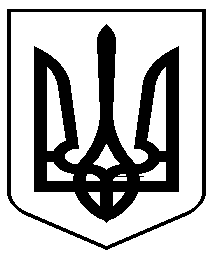 